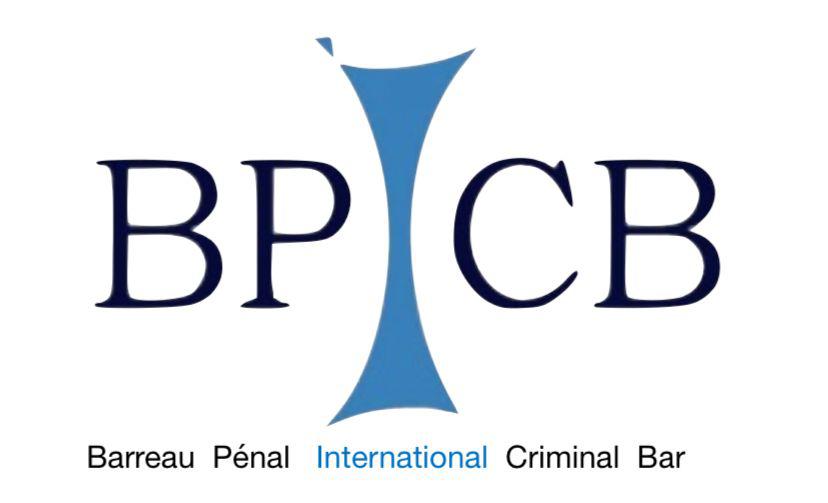 UNIVERSITIES NETWORK FOR CHILDREN IN ARMED CONFLICTADVANCED TRAINING COURSEINTERNATIONAL CRIMINAL JURISDICTION INVOLVING CHILDREN IN ARMED CONFLICTProcedural and deontological profiles concerning the role of lawyersJune 8th , 2022-October 20th,2022SECOND MODULE (CONTINUATION)THE ROLE OF LAWYERS BEFORE THE ICC IN CASES INVOLVING CHILDREN AFFECTED BY ARMED CONFLICTS14 September 2022Seventh Day: Crimes within the ICC’s jurisdiction against or affecting children.This lesson will analyze the elements of the crimes under the Rome Statute targeting and/or affecting children.7.1. Conscription, enlistment, and use of children under the age of 15 years to participate actively in hostilities, as war crimes in violation of Articles 8(2)(b)(xxvi) and 8(2)(e)(vii) of the Rome Statute.Forcible transfer of children and prevention of birth, as acts of genocide in violation of Articles 6(d) and 6(e) of the Rome Statute.7.2. Trafficking of children as a form of enslavement constituting a crime against humanity in violation of Articles 7(1)(c) and 7(2)(c) of the Rome Statute.Attacks on buildings dedicated to education and health care, as war crimes in violation of  Articles 8(2)(b)(ix) and 8(2)(e)(iv) of the Rome Statute.7.3. Torture and related war crimes and crimes against humanity, in violation of Articles 7(1)(f), 7(1)(k), 8(2)(a)(ii), 8(2)(a)(iii) and 8(2)(c)(ii) of the Rome Statute.7.4. Persecution as a crime against humanity, in violation of Article 7(1)(h) of the Rome Statute; and7.5. Sexual and gender-based violence as war crimes and crimes against humanity, in violation of Articles 7(1)(g), 8(2)(b)(xxii) and 8(2)(e)(vi) of the Rome Statute.15 September 2022Eight Day: The participation of victims before the ICC This lesson will examine how the ICC allows individuals who have suffered harm as a result of any crime within its jurisdiction to participate as victims in the proceedings.8.1. The innovative feature of the Rome Statute: victims’ participation in ICC proceedings8.2. Victims’ access to the Court 8.3. Participatory regime under article 68(3) Rome Statute8.4 Challenges 21 September 2022Ninth Day: The legal framework for Counsel before the ICC. This lesson will present the legal framework governing the intervention of Counsel before the ICC, analyzing the applicable legal provisions and the legal aid system.9.1. Regulatory framework for Counsel before the ICC. 9.2. The Code of Professional Conduct for Counsel appearing before the ICC. 9.3. The legal aid system before the ICC. 22 September 2022Tenth Day: The different role of Counsel before the ICC.This lesson will focus on the different role that Counsel may play in ICC proceedings and the role and mandate of the Office of Public Counsel for Victims (OPCV), with the duty to ensure effective participation of victims in the proceedings, and the Office of Public Counsel for the Defence (OPCD), which provides support and substantive legal assistance to Defence’s teams.10.1. Counsel for the Defence. 10.2. Legal Representatives of Victims. 10.3. The Office of Public Counsel for Victims (OPCV) and the Office of Public Counsel for the Defence (OPCD). 28 September 2022Eleventh Day: Investigation and collection of evidence concerning and from children.This lesson will focus on the technical and psychological approach that Counsel should adopt  when collecting information and/or undertaking investigation involving children and how to ensure the well-being of children in the process.11.1. Investigation and collection of information and evidence from children. 11.2. Methodologies of investigation and cooperation with national stakeholders.11.3. Methodologies of interviewing children.29 September 2022Twelfth Day: Simulation					      5 October 2022Thirteenth Day: The role of Counsel assisting children in ICC proceedings.This lesson will analyze the different aspects related to the legal assistance provided by Counsel representing children in ICC proceedings.13.2. Presentation of views and concerns during the proceedings.13.2. The questioning of children during the proceeding.13.3. Reparations proceedings.6 October 2022Fourteenth Day: Simulation.12 October 2022Fifteenth Day: Analysis of ICC Case Law13 October 2022Sixteenth Day: Analysis of ICC Case Law 19 October 2022Seventeenth Day: Final Exam.Eighteenth Day: Conference		 DATE TO BE CONFIRMEDResponsable of the Course:						                  Tutors:		                   Laura Guercio					                Simona Lanzellotto and Giovanna Gnerre          Secretariat:						               Media and Communication        Cecilia Senesi							              Elena Rossi        Arianna Visani						                             Chiara Giuria 							                                          Cecilia Senesi           				       Scientific Committee			             Laura Guercio, Fausto Pocar				         Paolina Massidda 